Musikverein 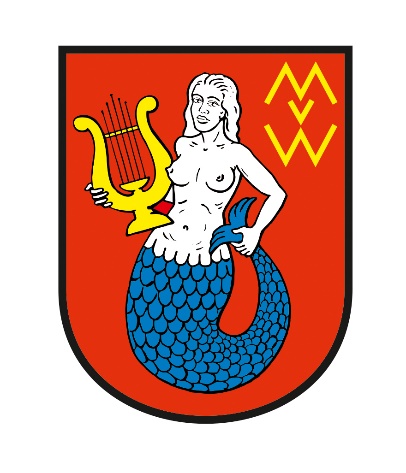 Weißenbrunn 1919 e.V.Beitrittserklärung

Nachname	________________	Geb.-Datum		________________Vorname	________________	Handynummer 	________________Straße	________________	E-Mail		________________PLZ		________________	Wohnort	________________Hiermit erkläre ich meinen Beitritt in den Musikverein Weißenbrunn 1919 e.V.__________,___________________	_________________________
Datum, Ort						Unterschrift des Antragstellers							_________________________
				Bei Minderjährigen: 	Unterschrift des gesetzlichen Vertreters 
SEPA Lastschrift MandatGläubiger-ID DE63ZZZ00001110843		Mandatsreferenz wird separat mitgeteilt IBAN	_____________________________________________________________________BIC	_____________________________________________________________________Bankname	_______________________________________________________________

Der aktuelle Mitgliedsbeitrag beträgt 6 Euro im Jahr.
Ich ermächtige den Verein Musikverein Weißenbrunn 1919 e.V., Zahlungen von meinem Konto mittels Lastschrift einzuziehen. Zugleich weise ich mein Kreditinstitut an, die vom Verein auf mein Konto gezogenen Lastschriften einzulösen. Hinweis Ich kann innerhalb von acht Wochen, beginnend mit dem Belastungsdatum, die Erstattung des belasteten Betrages verlangen. Dabei gelten die mit meinem Kreditinstitut vereinbarten Bedingungen. ___________________________________________________________________________Ort, Datum  							Unterschrift des Kontoinhabers